ALLEGATO 1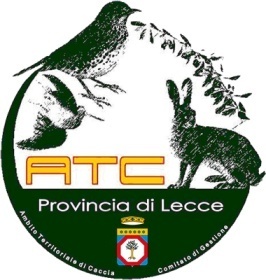 A.T.C.  P r o v i n c i a  d i  L e c c eA m b i t o  T e r r i t o r i a l e  d i  C a c c i a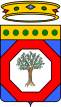 Al Commissario StraordinarioA.T.C. PROVINCIA DI LECCEViale dei Pini nr.573049 RUFFANO - LEP.E.C. atclecce@pec.itOggetto: Partecipazione all’avviso pubblico per la selezione per titoli al fine del conferimento di n. 1 incarico professionale della durata di mesi 24 (ventiquattro) da stipulare con faunista laureato in discipline biologiche.Rif. Art. 5 comma 1 n. 14 del Regolamento Regionale n.3 del 5.8.1999 e s.m.i.Rif. pag. 10 Progetto Attuativo n. 2 Programma d’Intervento Annuale - Annata Venatoria 2019/2020;Rif. Delibera Commissario Straordinario n.11 del 23.6.2020.Il sottoscritto _______________________________ nato a ________________________________ il _________ residente a ___________________________ via ______________________ n. _____  C.F. __________________________ P. IVA ____________________Tel.______________________ P.E.C. ______________________ E-mail ______________________________CHIEDEchiede di essere ammesso alla selezione pubblica per titoli per il conferimento di un incarico professionale di faunista laureato in discipline biologiche.A tale fine, consapevole che la falsità in atti e le dichiarazioni mendaci sono punite, ai sensi e per gli effetti dell’art. 76 del D.P.R. n. 445/2000, dal codice penale e delle leggi speciali in materia, dichiara sotto la propria responsabilità:di essere nato il __________ a _________________ (____);di essere residente in _________________ (____) in via __________________ C.A.P. _______;di essere in possesso della cittadinanza _________________;di godere dei diritti civili e politici;di non aver riportato condanne penali e di non avere carichi pendenti o, comunque, di non essere a conoscenza di essere sottoposti a procedimenti penali che comporti la non legittima costituzione del rapporto di lavoro;di non essere decaduto, di non essere stato destituito o dispensato o licenziato dall’impiego presso una Pubblica Amministrazione;di non trovarsi in situazioni di incompatibilità, cumulo di impieghi ed incarichi ai sensi dell’art.53 del D Lgs 165/2001;di essere in possesso del seguente titolo di studio: Diploma di Laurea / Laurea Magistrale in __________ , conseguito presso l’Università degli Studi di ___________ in data ____________ e di aver riportato la seguente votazione ___________________ ;di essere iscritto all’Albo professionale _______________ dal ______ con matricola ________ ;di essere in possesso dei requisiti di capacità tecnica e professionale richiesti dall’avviso pubblicato, riportati nel curriculum professionale che si allega, e in particolare:comprovata esperienza, almeno quinquennale, nel campo del monitoraggio della fauna vertebrata omeoterma di interesse venatorio e nella pianificazione e gestione ambientale a fini venatori;comprovata conoscenza dell’ambiente della provincia di Lecce;comprovata esperienza nell’uso di sistemi informativi geografici;di eleggere il seguente indirizzo - via _______________, località ______________ (___) c.a.p. ___________ - quale recapito presso cui inviare le comunicazione relative al presente avviso e di impegnarsi a far conoscere le eventuali successive variazioni;di eleggere, altresì, il seguente indirizzo di posta elettronica certificata PEC - _________________ - cui trasmettere tutte le comunicazioni relative alla selezione in questione.________________ lì ________________                                                             Firma                                                                                                               ______________________________Il sottoscritto esprime il consenso all’utilizzazione ed il relativo trattamento dei dati personali, ai sensi del Reg. UE 2016/679 (RGPD), D.Lgs. 196/2003 e successive modifiche, esclusivamente per le finalità di gestione della presene procedura.________________ lì ________________                                                             Firma                                                                                                               ______________________________Allega:copia di documento d’identità in corso di validità;curriculum vitae.